РЕВИЗИОННАЯ КОМИССИЯ МУНИЦИПАЛЬНОГО ОБРАЗОВАНИЯМУНИЦИПАЛЬНОГО РАЙОНА «СОСНОГОРСК»   «СОСНОГОРСК» МУНИЦИПАЛЬНÖЙ РАЙОНЛÖНМУНИЦИПАЛЬНÖЙ ЮКÖНСА РЕВИЗИОННÖЙ КОМИССИЯПРИКАЗ    «16» октября 2017                                                                                  № 25		    г. СосногорскОб утверждении Порядка подачи заявления лица, замещающего должность муниципальной службы в Ревизионной комиссии муниципального образования муниципального района "Сосногорск", о невозможности по объективным причинам представить сведения о доходах, расходах, об имуществе и обязательствах имущественного характера своих супруги (супруга) и несовершеннолетних детейВ целях реализации Федерального закона от 25.12.2008 N 273-ФЗ "О противодействии коррупции", Федерального закона от 02.03.2007 N 25-ФЗ "О муниципальной службе в Российской Федерации", Закона Республики Коми от 29.09.2008 N 82-РЗ "О противодействии коррупции в Республике Коми", Указа Главы Республики Коми от 26.08.2010 N 120 "О комиссиях по соблюдению требований к служебному поведению государственных гражданских служащих Республики Коми и урегулированию конфликта интересов", ПРИКАЗЫВАЮ:1. Утвердить Порядок подачи заявления лица, замещающего должность муниципальной службы в Ревизионной комиссии муниципального образования муниципального района "Сосногорск", о невозможности по объективным причинам представить сведения о доходах, расходах, об имуществе и обязательствах имущественного характера своих супруги (супруга) и несовершеннолетних детей согласно приложению  к настоящему приказу.2. Ответственному лицу за работу по профилактике коррупционных и иных правонарушений в Ревизионной комиссии муниципального образования муниципального района "Сосногорск", ознакомить муниципальных служащих с настоящим приказом под роспись.3. Настоящий приказ вступает в силу со дня его подписания.4. Контроль за исполнением настоящего приказа оставляю за собой.Председатель Ревизионной комиссии                                                                  Н.В. Русскихмуниципального образованиямуниципального района «Сосногорск»УтвержденПриказом Председателя Ревизионной комиссиимуниципального образования муниципального района"Сосногорск"от «16» октября 2017  N35 ПОРЯДОКПОДАЧИ ЗАЯВЛЕНИЯ ЛИЦА, ЗАМЕЩАЮЩЕГО ДОЛЖНОСТЬ МУНИЦИПАЛЬНОЙСЛУЖБЫ В РЕВИЗИОННОЙ КОМИССИИ МУНИЦИПАЛЬНОГО ОБРАЗОВАНИЯ МУНИЦИПАЛЬНОГО РАЙОНА"СОСНОГОРСК", О НЕВОЗМОЖНОСТИ ПО ОБЪЕКТИВНЫМ ПРИЧИНАМПРЕДСТАВИТЬ СВЕДЕНИЯ О ДОХОДАХ, РАСХОДАХ, ОБ ИМУЩЕСТВЕИ ОБЯЗАТЕЛЬСТВАХ ИМУЩЕСТВЕННОГО ХАРАКТЕРА СВОИХСУПРУГИ (СУПРУГА) И НЕСОВЕРШЕННОЛЕТНИХ ДЕТЕЙ1. Настоящий Порядок определяет процедуру подачи заявления лица, замещающего должность муниципальной службы в Ревизионной комиссии муниципального образования муниципального района "Сосногорск", о невозможности по объективным причинам представить сведения о доходах, расходах, об имуществе и обязательствах имущественного характера своих супруги (супруга) и несовершеннолетних детей.2. Заявление о невозможности по объективным причинам представить сведения о доходах, расходах, об имуществе и обязательствах имущественного характера своих супруги (супруга) и несовершеннолетних детей (далее - заявление) подается:а) инспектору, ответственному за ведение кадрового учета Ревизионной комиссии муниципального образования муниципального района "Сосногорск", в срок не позднее 30 апреля года, следующего за отчетным годом, по форме согласно приложению к настоящему Порядку, - лицом, замещающим должность муниципальной службы в Ревизионной комиссии муниципального образования муниципальном районе "Сосногорск" (далее - муниципальный служащий).К заявлению прилагаются материалы, подтверждающие невозможность представить сведения о доходах, расходах, об имуществе и обязательствах имущественного характера своих супруги (супруга) и несовершеннолетних детей.3. Заявление муниципального служащего подлежит регистрации инспектором, ответственным за ведение кадрового учета Ревизионной комиссии муниципального образования муниципального района «Сосногорск».Заявление муниципального служащего и материалы, подтверждающие невозможность представления сведений о доходах, расходах, об имуществе и обязательствах имущественного характера своих супруги (супруга) и несовершеннолетних детей, в день поступления заявления представляются председателю комиссии по соблюдению требований к служебному поведению муниципальных служащих и урегулированию конфликта интересов и подлежат рассмотрению комиссией по соблюдению требований к служебному поведению муниципальных служащих и урегулированию конфликта интересов в порядке, установленном Положением о комиссии по соблюдению требований к служебному поведению муниципальных служащих и урегулированию конфликта интересов.Приложение к Порядку подачи заявления лица,замещающего должность муниципальной службыв Ревизионной комиссии муниципального образованиямуниципального района "Сосногорск",о невозможности по объективнымпричинам представить сведенияо доходах, расходах, об имуществеи обязательствах имущественногохарактера своих супруги (супруга)и несовершеннолетних детей(Форма)                             Председателю комиссии по соблюдению требований                                       к служебному поведению муниципальных                              служащих и урегулированию конфликта интересов                             от ___________________________________________                             ______________________________________________                                    (Ф.И.О. муниципального служащего,                                    наименование замещаемой должности)                             ______________________________________________                                      (адрес проживания (регистрации))                                 ЗАЯВЛЕНИЕ    Я, ___________________________________________________________________,                                 (Ф.И.О.)замещающий должность муниципальной службы ___________________________________________________________________________________________________________,  (наименование замещаемой должности в Ревизионной комиссии муниципального образования муниципального района «Сосногорск»)сообщаю  о  невозможности  представить  сведения  о  доходах,  расходах, обимуществе и обязательствах имущественного характера своих супруги (супруга)и/или несовершеннолетних детей___________________________________________________________________________           (Ф.И.О. супруги (супруга) и несовершеннолетних детей)за ____________________ по следующим причинам _____________________________    (указать период)______________________________________________________________________________________________________________________________________________________  (указать причины, по которым невозможно представить сведения о доходах,  расходах, об имуществе и обязательствах имущественного характера своих               супруги (супруга) и несовершеннолетних детей)    Принятые  меры  по  представлению  сведений  о  доходах,  расходах,  обимуществе и обязательствах имущественного характера своих супруги (супруга)и/или несовершеннолетних детей: _____________________________________________________________________________________________________________________.    К  заявлению  прилагаю  следующие  документы, подтверждающие изложеннуюинформацию:    1. ___________________________________________________________________;    2. ___________________________________________________________________;    3. ___________________________________________________________________.    Намереваюсь (не намереваюсь) лично присутствовать на заседании комиссии___________________________________________________________________________по  соблюдению  требований  к служебному поведению муниципальных служащих иурегулированию конфликта интересов (нужное подчеркнуть).    Информацию  о  принятом комиссией решении прошу направить на мое имя поадресу: ___________________________________________________________________       (указывается адрес фактического проживания муниципального служащего            для направления решения по почте, либо указывается любой        другой способ направления решения, а также необходимые реквизиты                     для такого способа направления решения)    "___" ___________ 20__ г. _____________________________________________                                (подпись)      (расшифровка подписи)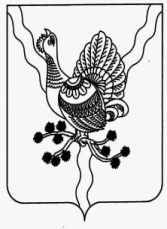 